Приложение № 2к решению Красноярского городского Совета депутатовот 26.05.2020 № В-107Изменение в Карту зон с особыми условиями использования территории городского округа город Красноярск в районе объекта регионального значения «Строительство детской многопрофильной больницы» 
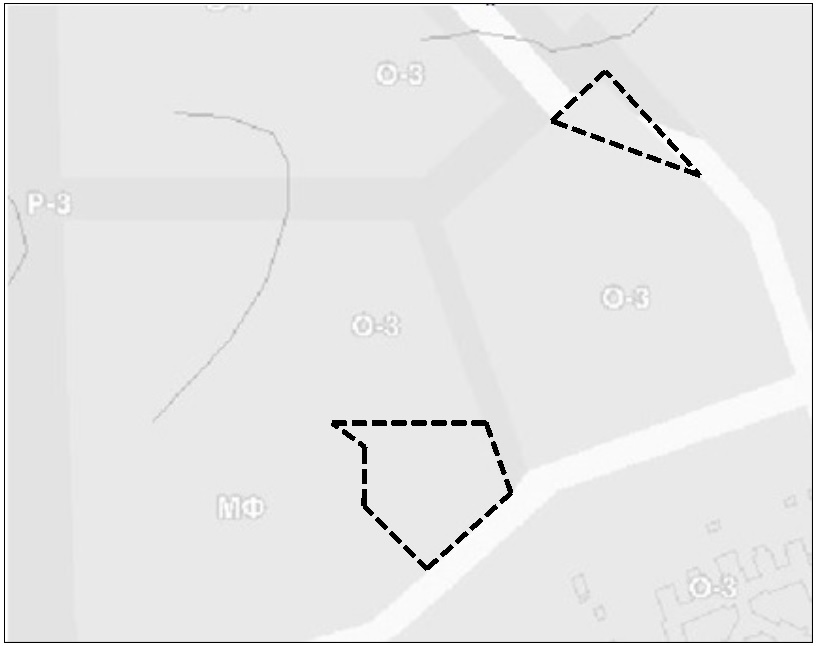 УСЛОВНЫЕ ОБОЗНАЧЕНИЯ ДЛЯ ЦЕЛЕЙ НАСТОЯЩЕГО РЕШЕНИЯГраница изменяемой части материала Карты зон с особыми условиями использования территории городского округа город Красноярск 